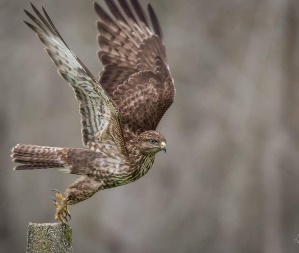 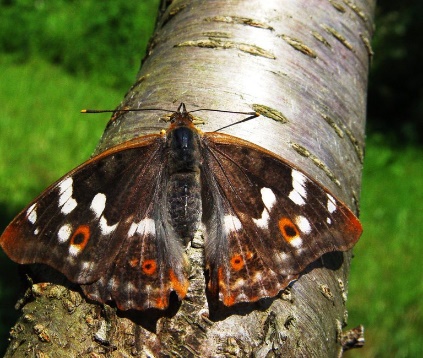 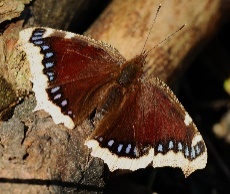 JavaliEsquilo VermelhoGaioChapim azulOuriço cacheiroMelroVacaRela verde Águia cobreiraCarriçaMelro-d’aguaRã ibéricaMorcegoBorboletaCorçaCobraMelro das rochas